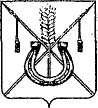 АДМИНИСТРАЦИЯ КОРЕНОВСКОГО ГОРОДСКОГО ПОСЕЛЕНИЯ КОРЕНОВСКОГО РАЙОНАПОСТАНОВЛЕНИЕот 22.10.2014   		                                     			         № 1062г. КореновскО начале отопительного периода 2014-2015 годов на территории Кореновского городского поселения Кореновского районаВ соответствии с Правилами предоставления коммунальных услуг  собственникам  и пользователям помещений в многоквартирных домах, утвержденными постановлением Правительства Российской Федерации от                   6 мая 2011 года № 354, Организационно-методическими рекомендациями к проведению отопительного периода и повышению надежности систем коммунального теплоснабжения в городах и населенных пунктах Российской Федерации МДС 41-6.2000, утвержденными приказом Госстроя Российской Федерации от 6 сентября 2000 года № 203, и в связи с понижением температуры наружного воздуха, администрация Кореновского городского поселения Кореновского района п о с т а н о в л я е т:1. Начать отопительный период с 23 октября 2014 года школьных, лечебных, жилых и иных зданий, расположенных на территории Кореновского городского поселения Кореновского района.2. Рекомендовать открытому акционерному обществу «Теплосервис» (Сбитнев) и иным теплоснабжающим организациям, осуществляющим услуги теплоснабжения на территории Кореновского городского поселения Кореновского района, обеспечить подачу тепловой энергии для отопления школьных, лечебных, жилых и иных зданий с 23 октября 2014 года.3. Общему отделу администрации Кореновского городского поселения Кореновского района (Воротникова) опубликовать настоящее постановление в средствах массовой информации и разместить его на официальном сайте администрации Кореновского городского поселения Кореновского района.4. Контроль за выполнением настоящего постановления возложить на заместителя главы Кореновского городского поселения Кореновского района, начальника отдела по гражданской обороне и чрезвычайным ситуациям                  Ю.В. Малышко.5. Постановление вступает в силу со дня его подписания. ГлаваКореновского городского поселения Кореновского района								      Е.Н.Пергун